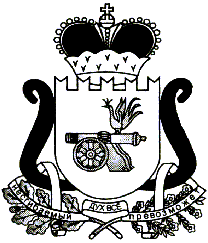 АДМИНИСТРАЦИЯ МУНИЦИПАЛЬНОГО ОБРАЗОВАНИЯ«ЕЛЬНИНСКИЙ РАЙОН» СМОЛЕНСКОЙ ОБЛАСТИП О С Т А Н О В Л Е Н И Е от 16.10.2023 № 688г. ЕльняО принятии решения о проведении капитального ремонта общего имущества в многоквартирных домах, включенных в краткосрочный план реализации Региональной программы капитального ремонта общего имущества в многоквартирных домах, расположенных на территории Смоленской области, на 2014-2055 годы на 2023-2025 годы на территории Ельнинского городского поселения Ельнинского района Смоленской области, собственники помещений, которых не приняли решение о проведении капитального ремонтаВ соответствии с частью 6 статьи 189 Жилищного кодекса Российской Федерации, постановлением Администрации Смоленской области от 27.12.2013 № 1145 «Об утверждении Региональной программы капитального ремонта общего имущества в многоквартирных домах, расположенных на территории Смоленской области, на 2014-2055 годы», распоряжением Администрации Смоленской области от 12.05.2022 № 660-р/адм «Об утверждении краткосрочного плана реализации Региональной программы капитального ремонта общего имущества в многоквартирных домах, расположенных на территории Смоленской области, на 2014-2055 годы на 2023-2025 годы», Администрация муниципального образования «Ельнинский район» Смоленской областип о с т а н о в л я е т:1. Принять решение о проведении капитального ремонта общего имущества в многоквартирных домах, включенных в краткосрочный план реализации Региональной программы капитального ремонта общего имущества в многоквартирных домах, расположенных на территории Смоленской области, на 2014-2055 годы на 2023-2025 годы на территории Ельнинского городского поселения Ельнинского района Смоленской области, собственники помещений которых не приняли решение о проведении капитального ремонта.2. Утвердить перечень многоквартирных домов, расположенных на территории Ельнинского городского поселения Ельнинского района Смоленской области, в отношении которых принято решение о проведении капитального ремонта общего имущества, согласно приложению к данному постановлению.3. Настоящее постановление опубликовать в районной газете «Знамя» и разместить на официальном сайте Администрации муниципального образования «Ельнинский район» Смоленской области в информационно-телекоммуникационной сети «Интернет».4. Настоящее постановление вступает в силу на следующий день после дня его официального опубликования.5. Контроль за исполнением настоящего постановления оставляю за собой.Глава муниципального образования «Ельнинский район» Смоленской области 				Н.Д. МищенковПриложениек постановлению Администрациимуниципального образования«Ельнинский район» Смоленской областиот _______2023 г №____Перечень многоквартирных домов, расположенных на территории Ельнинского городского поселения Ельнинского района Смоленской области, в отношении которых принято решении о проведении капитального ремонта общего имущества в 2024 году.№ п/пАдрес многоквартирного домаПредельно допустимая стоимость работ по капитальному ремонту (руб.) всегоПеречень работ по капитальному ремонтуПеречень работ по капитальному ремонтуПеречень работ по капитальному ремонтуПеречень работ по капитальному ремонтуПеречень работ по капитальному ремонтуПеречень работ по капитальному ремонтуПеречень работ по капитальному ремонтуПеречень работ по капитальному ремонтуПеречень работ по капитальному ремонтуСроки проведения капитального ремонта№ п/пАдрес многоквартирного домаПредельно допустимая стоимость работ по капитальному ремонту (руб.) всегоРемонт внутридомовых инженерных системРемонт внутридомовых инженерных системРемонт внутридомовых инженерных системРемонт внутридомовых инженерных системРемонт внутридомовых инженерных системРемонт крышиРемонт подвальных помещений, относящихся к общему имуществу в МКДРемонт фасадаДругие виды услуг (работ)Сроки проведения капитального ремонта№ п/пАдрес многоквартирного домаПредельно допустимая стоимость работ по капитальному ремонту (руб.) всегоэлектроснабжениехолодного водоснабженияводоотведенияводоотведениятеплоснабженияРемонт крышиРемонт подвальных помещений, относящихся к общему имуществу в МКДРемонт фасадаДругие виды услуг (работ)Сроки проведения капитального ремонта1.г. Ельня, ул. Говорова, д. 114 115 762,00250 526,40121 524,000,000,000,002 414 900,0060 000,001 168 811,60100 000,0020242.г. Ельня, ул. Ленина, д. 3721 327 921,001 063 048,80515 658,00617 467,40617 467,402 238 484,6010 247 050,001 586 640,004 959 572,20100 000,0020243.г. Ельня, ул. Первомайская, д. 10/271 254 899,90529 755,60256 971,00308 173,30308 173,300,000,0060 000,000,00100 000,0020244.г. Ельня, ул. Первомайская, д. 141 552 838,20214 828,80104 208,00124 782,40124 782,400,000,000,001 009 019,00100 000,0020245.г. Ельня, ул. Первомайская, д. 407 758 524,00411 567,60199 641,00239 057,30239 057,30866 646,703 963 350,0060 000,001 918 261,40100 000,0020246.г. Ельня, ул. Смоленский большак, д. 242 164 197,30326 102,40158 184,00189 415,200,000,000,000,001 390 495,70100 000,002024Итого38 174 142,402 795 829,601 356 186,001 478 895,603 105 131,303 105 131,3016 625 300,00  1 766 640,0010 446 159,90600 000,00х